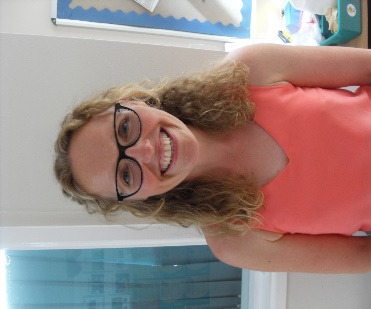 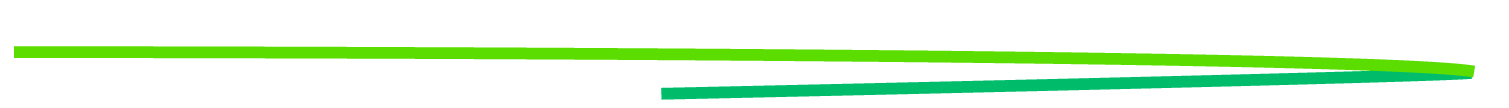 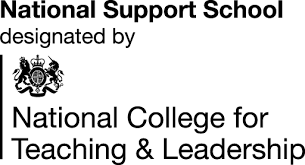 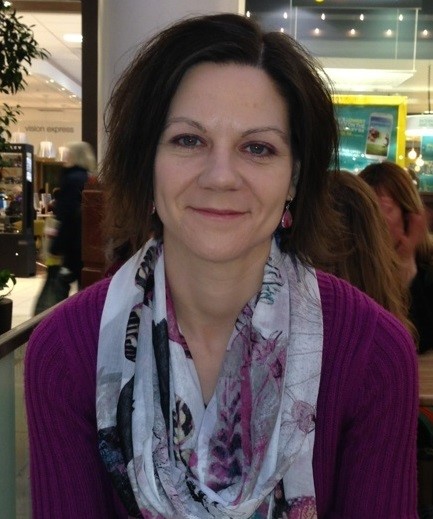 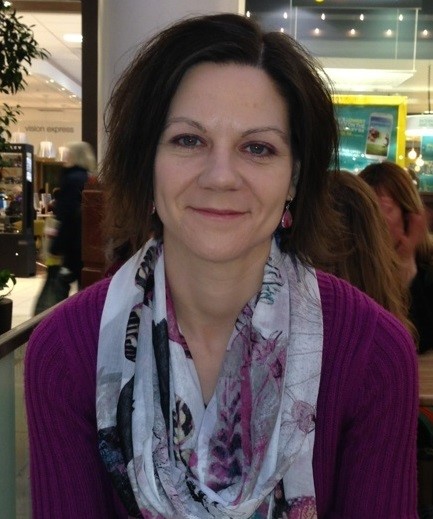 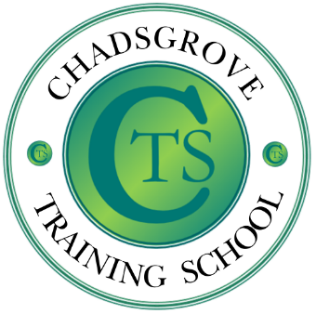 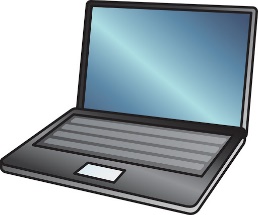 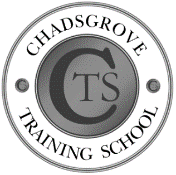 Course Title: An Introduction to Reading and Sensory Story Telling for Pre-Formal LearnersTraining Date: 8th May 2024

(Course led by: Melanie Bullivant and Sam Mole)                                                                            Number of Places Required (£65 each):                             Course Title: An Introduction to Reading and Sensory Story Telling for Pre-Formal LearnersTraining Date: 8th May 2024

(Course led by: Melanie Bullivant and Sam Mole)                                                                            Number of Places Required (£65 each):                             Attendee(s) Name & Email Address Attendee(s) Name & Email Address Attendee(s) Name & Email Address Attendee(s) Name & Email Address Attendee(s) Name & Email Address Attendee(s) Name & Email Address The information you provide in this form will be used solely for processing your course booking. If you wish us to retain your email address to contact you about future CTSA professional development opportunities please tick this boxThe information you provide in this form will be used solely for processing your course booking. If you wish us to retain your email address to contact you about future CTSA professional development opportunities please tick this boxThe information you provide in this form will be used solely for processing your course booking. If you wish us to retain your email address to contact you about future CTSA professional development opportunities please tick this boxThe information you provide in this form will be used solely for processing your course booking. If you wish us to retain your email address to contact you about future CTSA professional development opportunities please tick this boxThe information you provide in this form will be used solely for processing your course booking. If you wish us to retain your email address to contact you about future CTSA professional development opportunities please tick this boxThe information you provide in this form will be used solely for processing your course booking. If you wish us to retain your email address to contact you about future CTSA professional development opportunities please tick this boxThe information you provide in this form will be used solely for processing your course booking. If you wish us to retain your email address to contact you about future CTSA professional development opportunities please tick this boxThe information you provide in this form will be used solely for processing your course booking. If you wish us to retain your email address to contact you about future CTSA professional development opportunities please tick this boxThe information you provide in this form will be used solely for processing your course booking. If you wish us to retain your email address to contact you about future CTSA professional development opportunities please tick this boxOccupation:        Occupation:        Occupation:        Occupation:        Occupation:        Occupation:        Special Requirements:             (e.g. dietary, access, etc.)Special Requirements:             (e.g. dietary, access, etc.)Special Requirements:             (e.g. dietary, access, etc.)Special Requirements:             (e.g. dietary, access, etc.)Special Requirements:             (e.g. dietary, access, etc.)Special Requirements:             (e.g. dietary, access, etc.)Organisation name:   Organisation name:   Organisation name:   Organisation name:   Organisation name:   Organisation name:   Postal Address for Correspondence:
Postal Address for Correspondence:
Postal Address for Correspondence:
Postal Address for Correspondence:
Postal Address for Correspondence:
Postal Address for Correspondence:
Invoicing Address (if different to Postal Address):
Email:    Telephone Number:   Invoicing Address (if different to Postal Address):
Email:    Telephone Number:   Invoicing Address (if different to Postal Address):
Email:    Telephone Number:   Invoicing Address (if different to Postal Address):
Email:    Telephone Number:   Invoicing Address (if different to Postal Address):
Email:    Telephone Number:   Invoicing Address (if different to Postal Address):
Email:    Telephone Number:   Total Cost: (Please make cheques payable to Worcestershire County Council)  Total Cost: (Please make cheques payable to Worcestershire County Council)  Total Cost: (Please make cheques payable to Worcestershire County Council)  Total Cost: (Please make cheques payable to Worcestershire County Council)  Total Cost: (Please make cheques payable to Worcestershire County Council)  Total Cost: (Please make cheques payable to Worcestershire County Council)  Cost Centre for Internal Transfer for Worcestershire Schools. Please complete both sections below.Project Code:                                                                         Cost Centre:  Cost Centre for Internal Transfer for Worcestershire Schools. Please complete both sections below.Project Code:                                                                         Cost Centre:  Cost Centre for Internal Transfer for Worcestershire Schools. Please complete both sections below.Project Code:                                                                         Cost Centre:  Cost Centre for Internal Transfer for Worcestershire Schools. Please complete both sections below.Project Code:                                                                         Cost Centre:  Cost Centre for Internal Transfer for Worcestershire Schools. Please complete both sections below.Project Code:                                                                         Cost Centre:  Cost Centre for Internal Transfer for Worcestershire Schools. Please complete both sections below.Project Code:                                                                         Cost Centre:   Authorised Signature (Headteacher):Name:Name:Name:Name:Name:We regret that we cannot accept typed signatures. Digital signatures or scanned electronic copies are suitable.We regret that we cannot accept typed signatures. Digital signatures or scanned electronic copies are suitable.We regret that we cannot accept typed signatures. Digital signatures or scanned electronic copies are suitable.We regret that we cannot accept typed signatures. Digital signatures or scanned electronic copies are suitable.We regret that we cannot accept typed signatures. Digital signatures or scanned electronic copies are suitable.We regret that we cannot accept typed signatures. Digital signatures or scanned electronic copies are suitable.